Healing Tree Wellness Center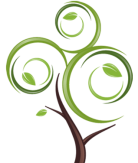 201 East Main Street, Suite 14 ∙ Floyd, VA  24091 ∙ (540)745-3030 ∙ www.healingtreehealth.comThank you for choosing Healing Tree Wellness Center for your hair analysis!Hair Analysis is a method to assess the energetic imbalances within your body. This analysis is based on Chinese Medicine and Applied Kinesiology and is a noninvasive way to access information about the body.Please follow the instructions below and mail your hair sample along with the client intake form included. We look forward to working with you!Only a very small amount of hair is needed (for example: if hair is long approximately 5-10, ½ inch length strands of hair. For short hair, just a very small snip at the ends is fine.) Note: It does not matter what part of the body the hair comes from, and the analysis is not affected by chemicals or color in the hair. Cut the hair and enclose it in the envelope provided, or a paper envelope that you have on hand. Write your name and contact phone number on the outside of the sample envelope.  Then, place the envelope inside of a second (mailing) envelope. Also enclosed is a client intake form.  Please complete this form and return it as well.Mail the sample, intake form and payment to the following address:Healing Tree Wellness Center201 East Main StreetSuite 14Floyd, VA 24091Once we receive your hair sample and payment, we will contact you to schedule a time for you to meet with our practitioner to review the results of your analysis.If you have any questions, please feel free to call us!																																				Thank You,								Healing Tree Wellness Center